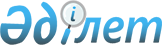 О районном бюджете на 2022-2024 годыРешение Макатского районного маслихата Атырауской области от 28 декабря 2021 года № 70-VII. Зарегистрировано в Министерстве юстиции Республики Казахстан 10 января 2022 года № 26427
      Сноска. Вводится в действие с 01.01.2022 в соответствии с пунктом 9 настоящего решения.
      В соответствии с пунктом 2 статьи 9 Бюджетного кодекса Республики Казахстан, с подпунктом 1) пункта 1 статьи 6 Закона Республики Казахстан "О местном государственном управлении и самоуправлении в Республике Казахстан", Мақатский районный маслихат РЕШИЛ:
      1. Утвердить Макатский районный бюджет на 2022-2024 годы согласно приложениям 1, 2 и 3 соответсвенно, в том числе на 2022 год в следующих объемах:
      1) доходы – 7 957 613 тысяч тенге, в том числе:
      налоговые поступления – 2 307 603 тысяч тенге;
      неналоговые поступления – 28 869 тысяч тенге;
      поступления от продажи основного капитала – 26 336 тысяч тенге;
      поступления трансфертов – 5 594 805 тысяч тенге;
      2) затраты – 8 654 730 тысяч тенге;
      3) чистое бюджетное кредитование – - 18 378 тысяч тенге, в том числе:
      бюджетные кредиты – 18 378 тысяч тенге;
      погашение бюджетных кредитов – 10 165 тенге;
      4) сальдо по операциям с финансовыми активами - 0 тенге, в том числе:
      приобретение финансовых активов - 0 тенге;
      поступления от продажи финансовых активов государства - 0 тенге;
      5) дефицит (профицит) бюджета – -744 671 тысяч тенге;
      6) финансирование дефицита (использование профицита) бюджета - 744 671тысяч тенге:
      поступление займов – 18 378 тысяч тенге;
      погашение займов – 10 165 тысяч тенге;
      используемые остатки бюджетных средств – 736 458 тысяч тенге.
      Сноска. Пункт 1 - в редакции решения Макатского районного маслихата Атырауской области от 13.12.2022 № 146-VII (вводится в действие с 01.01.2022).


      2. Утвердить на 2022 год норматив общей суммы поступлений общегосударственных налогов в бюджет района в следующих объемах:
      по социальному налогу:
      районному бюджету – 50%.
      3. Предусмотреть на 2022 год объем субвенций, передаваемых из областного бюджета в районный бюджет, в сумме 2 094 198 тысяч тенге.
      4. Утвердить резерв местного исполнительного органа на 2022 год в сумме 45 012 тысяч тенге.
      5. Учесть на 2022 год предусмотрены бюджетные кредиты местным исполнительным органам в сумме – 18 378 тысяч тенге кредиты на реализацию мер социальной поддержки специалистов.
      6. Учесть в районном бюджете на 2022 год целевые текущие трансферты из республиканского бюджета в сумме 315 094 тысяч тенге, в том числе:
      67 495 тысяч тенге - на повышение заработной платы отдельных категорий гражданских служащих, работников организаций, содержащихся за счет средств государственного бюджета, работников казенных предприятий;
      41 922 тысяч тенге - на выплату государственной адресной социальной помощи;
      47 288 тысяч тенге - на повышение заработной платы работников государственных организаций: медико-социальных учреждений стационарного и полустационарного типов, организаций надомного обслуживания, временного пребывания, центров занятости населения;
      11 006 тысяч тенге - на обеспечение прав и улучшение качества жизни инвалидов в Республике Казахстан;
      114 368 тысяч тенге - на развитие рынка труда;
      33 015 тысяч тенге - на установление доплат к должностному окладу за особые условия труда в организациях культуры и архивных учреждениях управленческому и основному персоналу государственных организаций культуры и архивных учреждений.
      7. Учесть в районном бюджете на 2022 год целевые текущие трансферты из областного бюджета в сумме 207 327 тысяч тенге, в том числе:
      150 011 тысяч тенге – на повышение заработной платы для акимов района и административных государственных служащих по новой системе оплаты труда;
      6 616 тысяч тенге – на реализацию проекта "Первое рабочее место";
      5 700 тысяч тенге – на озеленение населенных пунктов;
      45 000 тысяч тенге – на приобретение и установку мусоросортировочной станции.
      8. Учесть в районном бюджете на 2022 год целевые трансферты на развитие из областного бюджета в сумме 821 014 тысяч тенге, в том числе:
      24 289 тысяч тенге - развитие благоустройства городов и населенных пунктов;
      200 000 тысяч тенге - на строительство и (или) реконструкцию жилья коммунального жилищного фонда;
      33 201 тысяч тенге - на развитие и (или) обустройство инженерно-коммуникационной инфраструктуры;
      563 524 тысяч тенге - на развитие транспортной инфраструктуры;
      9. Настоящее решение вводится в действие с 1 января 2022 года. Районный бюджет на 2022 год
      Сноска. Приложение 1 - в редакции решения Макатского районного маслихата Атырауской области от 13.12.2022 № 146-VII (вводится в действие с 01.01.2022). Районный бюджет на 2023 год Районный бюджет на 2024 год
					© 2012. РГП на ПХВ «Институт законодательства и правовой информации Республики Казахстан» Министерства юстиции Республики Казахстан
				
      Секретарь маслихата

К. Исмагулов
Приложение 1 к решению Макатского районного маслихата от 28 декабря 2021 года № 70-VII
Категория
Категория
Категория
Категория
Категория
Категория
Сумма (тысяч тенге)
Класс
Класс
Класс
Класс
Класс
Сумма (тысяч тенге)
Подкласс
Подкласс
Подкласс
Подкласс
Сумма (тысяч тенге)
Наименование
Наименование
Сумма (тысяч тенге)
1
2
3
3
4
4
5
I. Доходы
I. Доходы
7957613
1
Налоговые поступления
Налоговые поступления
2307603
01
Подоходный налог
Подоходный налог
935557
100
100
Корпоративный подоходный налог
Корпоративный подоходный налог
457558
200
200
Индивидуальный подоходный налог
Индивидуальный подоходный налог
477999
04
Hалоги на собственность
Hалоги на собственность
1314530
100
100
Hалоги на имущество
Hалоги на имущество
1305726
300
300
Земельный налог
Земельный налог
3895
400
400
Налог на транспортные средства
Налог на транспортные средства
4909
05
Внутренние налоги на товары, работы и услуги
Внутренние налоги на товары, работы и услуги
53902
200
200
Акцизы
Акцизы
5011
300
300
Поступления за использование природных и других ресурсов
Поступления за использование природных и других ресурсов
42000
400
400
Сборы за ведение предпринимательской и профессиональной деятельности
Сборы за ведение предпринимательской и профессиональной деятельности
6891
08
Обязательные платежи, взимаемые за совершение юридически значимых действий и (или) выдачу документов уполномоченными на то государственными органами или должностными лицами
Обязательные платежи, взимаемые за совершение юридически значимых действий и (или) выдачу документов уполномоченными на то государственными органами или должностными лицами
3614
100
100
Государственная пошлина
Государственная пошлина
3614
2
Неналоговые поступления
Неналоговые поступления
28869
01
Доходы государственной собственности
Доходы государственной собственности
18612
500
500
Доходы от аренды имущества, находящегося в государственной собственности
Доходы от аренды имущества, находящегося в государственной собственности
14021
700
700
Вознаграждения по кредитам, выданным из государственного бюджета
Вознаграждения по кредитам, выданным из государственного бюджета
2
900
900
Прочие доходы от государственной собственности
Прочие доходы от государственной собственности
4589
02
Поступления от реализации товаров (работ, услуг) государственными учреждениями, финансируемыми из государственного бюджета
Поступления от реализации товаров (работ, услуг) государственными учреждениями, финансируемыми из государственного бюджета
2229
100
100
Поступления от реализации товаров (работ, услуг) государственными учреждениями, финансируемыми из государственного бюджета
Поступления от реализации товаров (работ, услуг) государственными учреждениями, финансируемыми из государственного бюджета
2229
03
Поступления денег от проведения государственных закупок, организуемых государственными учреждениями, финансируемыми из государственного бюджета
Поступления денег от проведения государственных закупок, организуемых государственными учреждениями, финансируемыми из государственного бюджета
820
100
100
Поступления денег от проведения государственных закупок, организуемых государственными учреждениями, финансируемыми из государственного бюджета
Поступления денег от проведения государственных закупок, организуемых государственными учреждениями, финансируемыми из государственного бюджета
820
04
Штрафы, пени, санкции, взыскания, налагаемые государственными учреждениями, финансируемыми из государственного бюджета, а также содержащимися и финансируемыми из бюджета (сметы расходов) Национального Банка Республики Казахстан
Штрафы, пени, санкции, взыскания, налагаемые государственными учреждениями, финансируемыми из государственного бюджета, а также содержащимися и финансируемыми из бюджета (сметы расходов) Национального Банка Республики Казахстан
25
100
100
Штрафы, пени, санкции, взыскания, налагаемые гос учреждениями, финансируемыми из гос бюджета, а также содержащимися и финансируемыми из бюдж.(сметы расходов) Нац Банка РК, за искл. поступл. от орг. нефт сектора и в Фонд компенс. потерпевшим
Штрафы, пени, санкции, взыскания, налагаемые гос учреждениями, финансируемыми из гос бюджета, а также содержащимися и финансируемыми из бюдж.(сметы расходов) Нац Банка РК, за искл. поступл. от орг. нефт сектора и в Фонд компенс. потерпевшим
25
06
Прочие неналоговые поступления
Прочие неналоговые поступления
7183
100
100
Прочие неналоговые поступления
Прочие неналоговые поступления
7183
3
Поступления от продажи основного капитала
Поступления от продажи основного капитала
26336
01
Продажа государственного имущества, закрепленного за государственными учреждениями
Продажа государственного имущества, закрепленного за государственными учреждениями
156
100
100
Продажа государственного имущества, закрепленного за государственными учреждениями
Продажа государственного имущества, закрепленного за государственными учреждениями
156
03
Продажа земли и нематериальных активов
Продажа земли и нематериальных активов
26180
100
100
Продажа земли
Продажа земли
19962
200
200
Продажа нематериальных активов
Продажа нематериальных активов
6218
4
Поступления трансфертов 
Поступления трансфертов 
5594805
02
Трансферты из вышестоящих органов государственного управления
Трансферты из вышестоящих органов государственного управления
5594805
200
200
Трансферты из областного бюджета
Трансферты из областного бюджета
5594805
Категория
Категория
Категория
Категория
Категория
Категория
Сумма (тысяч тенге)
Класс
Класс
Класс
Класс
Класс
Сумма (тысяч тенге)
Подкласс
Подкласс
Подкласс
Подкласс
Сумма (тысяч тенге)
Наименование
Наименование
Сумма (тысяч тенге)
1
2
3
3
4
4
5
V. Дефицит (профицит) бюджета
V. Дефицит (профицит) бюджета
- 18378
VI. Финансирование дефицита (использование профицита) бюджета
VI. Финансирование дефицита (использование профицита) бюджета
18378
7
Поступления займов
Поступления займов
18378
01
Внутренние государственные займы
Внутренние государственные займы
18378
002
002
Договоры займа
Договоры займа
18378
Категория
Категория
Категория
Категория
Категория
Категория
Сумма (тысяч тенге)
Класс
Класс
Класс
Класс
Сумма (тысяч тенге)
Подкласс
Подкласс
Сумма (тысяч тенге)
Наименование
1
1
2
2
3
4
5
5
5
Погашение бюджетных кредитов
10165
01
01
Погашение бюджетных кредитов
10165
100
Погашение бюджетных кредитов, выданных из республиканского бюджета
10165
Категория
Категория
Категория
Категория
Категория
Категория
Сумма (тысяч тенге)
Класс
Класс
Класс
Класс
Сумма (тысяч тенге)
Подкласс
Подкласс
Подкласс
Сумма (тысяч тенге)
Наименование
Наименование
1
1
2
3
4
4
5
8
8
Используемые остатки бюджетных средств
Используемые остатки бюджетных средств
736458
01
Остатки бюджетных средств
Остатки бюджетных средств
736458
001
Свободные остатки бюджетных средств
Свободные остатки бюджетных средств
736458
Функциональная группа
Функциональная группа
Функциональная группа
Функциональная группа
Функциональная группа
Сумма (тысяч тенге)
Функциональная подгруппа
Функциональная подгруппа
Функциональная подгруппа
Функциональная подгруппа
Сумма (тысяч тенге)
Администратор бюджетных программ
Администратор бюджетных программ
Администратор бюджетных программ
Сумма (тысяч тенге)
Программа
Программа
Сумма (тысяч тенге)
Наименование
II. Затраты
8654730
01
Государственные услуги общего характера
683069
1
Представительные, исполнительные и другие органы, выполняющие общие функции государственного управления
208710
112
Аппарат маслихата района (города областного значения)
46699
001
Услуги по обеспечению деятельности маслихата района (города областного значения)
44393
005
Повышение эффективности деятельности депутатов маслихатов
2306
122
Аппарат акима района (города областного значения)
162011
001
Услуги по обеспечению деятельности акима района (города областного значения)
160392
003
Капитальные расходы государственного органа
407
115
Выполнение обязательств местных исполнительных органов по решениям судов за счет средств резерва местного исполнительного органа
1212
2
Финансовая деятельность
786
459
Отдел экономики и финансов района (города областного значения)
786
003
Проведение оценки имущества в целях налогооблажения
786
9
Прочие государственные услуги общего характера
473573
454
Отдел предпринимательства и сельского хозяйства города областного значения)
36500
001
Услуги по реализации государственной политики на местном уровне в области развития предпринимательства и сельского хозяйства
36450
007
Капитальные расходы государственного органа
50
458
Отдел жилищно-коммунального хозяйства, пассажирского транспорта и автомобильных дорог района (города областного значения)
183255
001
Услуги по реализации государственной политики на местном уровне в области жилищно-коммунального хозяйства, пассажирского транспорта и автомобильных дорог 
58177
013
Капитальные расходы государственного органа
9272
113
Целевые текущие трансферты из местных бюджетов
115806
459
Отдел экономики и финансов района (города областного значения)
165663
001
Услуги по реализации государственной политики в области формирования и развития экономической политики, государственного планирования, исполнения бюджета и управления коммунальной собственностью района (города областного значения)
50225
113
Целевые текущие трансферты из местных бюджетов
115438
486
Отдел земельных отношений, архитектуры и градостроительства района (города областного значения)
46432
001
Услуги по реализации государственной политики в области регулирования земельных отношений, архитектуры и градостроительства на местном уровне (города областного значения)
46432
801
Отдел занятости, социальных программ и регистрации актов гражданского состояния района (города областного значения)
41723
001
Услуги по реализации государственной политики на местном уровне в сфере занятости, социальных программ и регистрации актов гражданского состояния
41723
02
Оборона
3543
1
Военные нужды
1738
122
Аппарат акима района (города областного значения)
1738
005
Мероприятия в рамках исполнения всеобщей воинской обязанности
1738
2
Организация работы по чрезвычайным ситуациям
1805
122
Аппарат акима района (города областного значения)
1805
006
Предупреждение и ликвидация чрезвычайных ситуаций масштаба района (города областного значения)
756
007
Мероприятия по профилактике и тушению степных пожаров районного (городского) масштаба, а также пожаров в населенных пунктах, в которых не созданы органы государственной противопожарной службы
1049
03
Общественный порядок, безопасность, правовая, судебная, уголовно-исполнительная деятельность
900
1
Правоохранительная деятельность
900
467
Отдел строительства района (города областного значения)
900
066
Строительство объектов общественного порядка и безопасности
900
06
Социальная помощь и социальное обеспечение
509362
1
Социальное обеспечение
22879
801
Отдел занятости, социальных программ и регистрации актов гражданского состояния района (города областного значения)
22879
010
Государственная адресная социальная помощь
22879
2
Социальная помощь
475177
801
Отдел занятости, социальных программ и регистрации актов гражданского состояния района (города областного значения)
475177
004
Программа занятости
214022
006
Оказание социальной помощи на приобретение топлива специалистам здравоохранения, образования, социального обеспечения, культуры, спорта и ветеринарии в сельской местности в соответсвии с законодательсвом Республики Казахстан
3610
007
Оказание жилищной помощи
46
009
Материальное обеспечение детей-инвалидов, воспитывающихся и обучающихся на дому
1958
011
Социальная помощь отдельным категориям нуждающихся граждан по решениям местных представительных органов
83045
014
Оказание социальной помощи нуждающимся гражданам на дому
37431
015
Территориальные центры социального обслуживания пенсионеров и инвалидов
50745
017
Обеспечение нуждающихся инвалидов обязательными гигиеническими средствами и предоставление услуг специалистами жестового языка, индивидуальными помощниками в соответствии с индивидуальной программой реабилитации инвалида
39214
023
Обеспечение деятельности центров занятости населения
45106
9
Прочие услуги в области социальной помощи и социального обеспечения
11306
458
Отдел жилищно-коммунального хозяйства, пассажирского транспорта и автомобильных дорог района (города областного значения)
900
094
Предоставление жилищных сертификатов как социальная помощь
900
801
Отдел занятости, социальных программ и регистрации актов гражданского состояния района (города областного значения)
10406
018
Оплата услуг по зачислению, выплате и доставке пособий и других социальных выплат
400
050
Обеспечение прав и улучшение качества жизни инвалидов в Республике Казахстан
10006
7
Жилищно-коммунальное хозяйство
1152170
1
Жилищное хозяйство
865580
458
Отдел жилищно-коммунального хозяйства, пассажирского транспорта и автомобильных дорог района (города областного значения)
265773
003
Организация сохранения государственного жилищного фонда
265773
467
Отдел строительства района (города областного значения)
582302
003
Проектирование и (или) строительство, реконструкция жилья коммунального жилищного фонда
311128
004
Проектирование, развитие и (или) обустройство инженерно-коммуникационной инфраструктуры
271174
479
Отдел жилищной инспекции района (города областного значения)
17505
001
Услуги по реализации государственной политики на местном уровне в области жилищного фонда
17505
2
Коммунальное хозяйство
25205
467
Отдел строительства района (города областного значения)
25205
005
Развитие коммунального хозяйства
1350
007
Развитие благоустройства городов и населенных пунктов
23855
3
Благоустройсво населенных пунктов
261385
458
Отдел жилищно-коммунального хозяйства, пассажирского транспорта и автомобильных дорог района (города областного значения)
261385
015
Освещение улиц в населенных пунктах
4848
016
Обеспечение санитарии населенных пунктов
198756
018
Благоустройство и озеленение населенных пунктов
57781
08
Культура, спорт, туризм и информационное пространство
393731
1
Деятельность в области культуры
189723
457
Отдел культуры, развития языков и физической культуры района (города областного значения)
189723
003
Поддержка культурно-досуговой работы
189723
2
Спорт
19811
457
Отдел культуры, развития языков и физической культуры района (города областного значения)
15311
009
Проведение спортивных соревнований на районном (города областного значения) уровне
2899
010
Подготовка и участие членов сборных команд района (города областного значения) по различным видам спорта на областных соревнованиях 
12412
467
Отдел строительства района (города областного значения)
4500
008
Развитие объектов спорта
4500
3
Информационное пространство
111630
456
Отдел внутренней политики района (города областного значения)
5160
002
Услуги по проведению государственной информационной политики
5160
457
Отдел культуры, развития языков и физической культуры района (города областного значения)
106470
006
Функционирование районных (городских) библиотек
106470
9
Прочие услуги по организации культуры, спорта, туризма и информационного пространства
72567
456
Отдел внутренней политики района (города областного значения)
44352
001
Услуги по реализации государственной политики на местном уровне в области информации, укрепления государственности и формирования социального оптимизма граждан
21778
003
Реализация мероприятий в сфере молодежной политики
22574
457
Отдел культуры, развития языков и физической культуры района (города областного значения)
28215
001
Услуги по реализации государственной политики на местном уровне в области культуры, развития языков и физической культуры
28215
09
Топливно-энергетический комплекс и недропользование
50000
1
Топливо и энергетика
50000
467
Отдел строительства района (города областного значения)
50000
009
Развитие теплоэнергетической системы
50000
10
Сельское, водное, лесное, рыбное хозяйство, особо охраняемые природные территории, охрана окружающей среды и животного мира, земельные отношения
4712
9
Прочие услуги в области сельского, водного, лесного, рыбного хозяйства, охраны окружающей среды и земельных отношений
4712
459
Отдел экономики и финансов района (города областного значения)
4712
099
Реализация мер по оказанию социальной поддержки специалистов
4712
11
Промышленность, архитектурная, градостроительная и строительная деятельность
35291
2
Архитектурная, градостроительная и строительная деятельность
35291
467
Отдел строительства района (города областного значения)
35291
001
Услуги по реализации государственной политики на местном уровне в области строительства
35291
12
Транспорт и коммуникация
1606392
1
Автомобильный транспорт
1536026
458
Отдел жилищно-коммунального хозяйства, пассажирского транспорта и автомобильных дорог района (города областного значения)
1536026
022
Развитие транспортной инфраструктуры
1536026
9
Прочие услуги в сфере транспорта и коммуникаций
70366
458
Отдел жилищно-коммунального хозяйства, пассажирского транспорта и автомобильных дорог района (города областного значения)
70366
037
Субсидирование пассажирских перевозок по социально значимым городским (сельским), пригородным и внутрирайонным сообщениям
70366
13
Прочие
618823
9
Прочие
618823
467
Отдел строительства района (города областного значения)
618823
079
Реализация мероприятий по социальной и инженерной инфраструктуре в сельских населенных пунктах в рамках проекта "Ауыл-Ел бесігі"
618823
14
Обслуживание долга
67450
1
Обслуживание долга
67450
459
Отдел экономики и финансов района (города областного значения)
67450
021
Обслуживание долга местных исполнительных органов по выплате вознаграждений и иных платежей по займам из областного бюджета
67450
15
Трансферты
3529287
1
Трансферты
3529287
459
Отдел экономики и финансов района (города областного значения)
3529287
006
Возврат неиспользованных (недоиспользованных) целевых трансфертов
5091
024
Целевые текущие трансферты из нижестоящего бюджета на компенсацию потерь вышестоящего бюджета в связи с изменением законодательства
3325982
038
Субвенция
108453
053
Возврат сумм неиспользованных (недоиспользованных) целевых трансфертов на развитие, выделенных в истекшем финансовом году, разрешенных доиспользовать по решению местных исполнительных органов
51527
054
Возврат сумм неиспользованных (недоиспользованных) целевых трансфертов, выделенных из республиканского бюджета за счет целевого трансферта из Национального фонда Республики Казахстан
38234
Функциональная группа
Функциональная группа
Функциональная группа
Функциональная группа
Функциональная группа
Функциональная группа
Сумма (тысяч тенге)
Функциональная подгруппа
Функциональная подгруппа
Функциональная подгруппа
Функциональная подгруппа
Функциональная подгруппа
Сумма (тысяч тенге)
Администратор бюджетных программ
Администратор бюджетных программ
Администратор бюджетных программ
Администратор бюджетных программ
Сумма (тысяч тенге)
Программа
Программа
Программа
Сумма (тысяч тенге)
Наименование
Наименование
10
Сельское, водное, лесное, рыбное хозяйство, особо охраняемые природные территории, охрана окружающей среды и животного мира, земельные отношения
Сельское, водное, лесное, рыбное хозяйство, особо охраняемые природные территории, охрана окружающей среды и животного мира, земельные отношения
18378
9
Прочие услуги в области сельского, водного, лесного, рыбного хозяйства, охраны окружающей среды и земельных отношений
Прочие услуги в области сельского, водного, лесного, рыбного хозяйства, охраны окружающей среды и земельных отношений
18378
459
Отдел экономики и финансов района (города областного значения)
Отдел экономики и финансов района (города областного значения)
18378
018
Бюджетные кредиты для реализации мер социальной поддержки специалистов
Бюджетные кредиты для реализации мер социальной поддержки специалистов
18378
Функциональная группа
Функциональная группа
Функциональная группа
Функциональная группа
Функциональная группа
Функциональная группа
Сумма (тысяч тенге)
Функциональная подгруппа
Функциональная подгруппа
Функциональная подгруппа
Функциональная подгруппа
Сумма (тысяч тенге)
Администратор бюджетных программ
Администратор бюджетных программ
Администратор бюджетных программ
Сумма (тысяч тенге)
Программа
Программа
Наименование
16
16
Погашение займов
49506
1
Погашение займов
49506
459
Отдел экономики и финансов района (города областного значения)
49506
005
Погашение долга местного исполнительного органа перед вышестоящим бюджетом
10165
022
Возврат неиспользованных бюджетных кредитов, выданных из местного бюджета
39341Приложение 2 к решению Макатского районного маслихата от 28 декабря 2021 года № 70-VII
Категория
Категория
Категория
Категория
Сумма (тысяч тенге)
Класс
Класс
Класс
Сумма (тысяч тенге)
Подкласс
Подкласс
Сумма (тысяч тенге)
Наименование
Сумма (тысяч тенге)
1
2
3
4
5
I. Доходы
4915403
1
Налоговые поступления
2208733
01
Подоходный налог
455714
100
Корпоративный подоходный налог
89949
200
Индивидуальный подоходный налог
365764
03
Социальный налог
157870
100
Социальный налог
157870
04
Hалоги на собственность
1539839
100
Hалоги на имущество
1544949
300
Земельный налог
4606
400
Налог на транспортные средства
23284
05
Внутренние налоги на товары, работы и услуги
52748
200
Акцизы
4473
300
Поступления за использование природных и других ресурсов
37688
400
Сборы за ведение предпринимательской и профессиональной деятельности
10587
08
Обязательные платежи, взимаемые за совершение юридически значимых действий и (или) выдачу документов уполномоченными на то государственными органами или должностными лицами
2563
100
Государственная пошлина
2563
2
Неналоговые поступления
11515
01
Доходы государственной собственности
11092
500
Доходы от аренды имущества, находящегося в государственной собственности
10786
900
Прочие доходы от государственной собственности
307
02
Поступления от реализации товаров (работ, услуг) государственными учреждениями, финансируемыми из государственного бюджета
423
100
Поступления от реализации товаров (работ, услуг) государственными учреждениями, финансируемыми из государственного бюджета
423
3
Поступления от продажи основного капитала
7156
03
Продажа земли и нематериальных активов
7156
100
Продажа земли
4342
200
Продажа нематериальных активов
2814
4
Поступления трансфертов 
2687999
02
Трансферты из вышестоящих органов государственного управления
2687999
200
Трансферты из областного бюджета
2687999
Категория
Категория
Категория
Категория
Сумма (тысяч тенге)
Класс
Класс
Класс
Сумма (тысяч тенге)
Подкласс
Подкласс
Сумма (тысяч тенге)
Наименование
Сумма (тысяч тенге)
1
2
3
4
5
V. Дефицит (профицит) бюджета
- 0
VI. Финансирование дефицита (использование профицита) бюджета
0
7
Поступления займов
0
01
Внутренние государственные займы
0
002
Договоры займа
0
Категория
Категория
Категория
Категория
Сумма (тысяч тенге)
Класс
Класс
Класс
Сумма (тысяч тенге)
Подкласс
Подкласс
Сумма (тысяч тенге)
Наименование
Сумма (тысяч тенге)
1
2
3
4
5
5
Погашение бюджетных кредитов
0
01
Погашение бюджетных кредитов
0
001
Погашение бюджетных кредитов, выданных из республиканского бюджета
0
Категория
Категория
Категория
Категория
Сумма (тысяч тенге)
Класс
Класс
Класс
Сумма (тысяч тенге)
Подкласс
Подкласс
Сумма (тысяч тенге)
Наименование
Сумма (тысяч тенге)
1
2
3
4
5
8
Используемые остатки бюджетных средств
0
01
Остатки бюджетных средств
0
001
Свободные остатки бюджетных средств
0
Функциональная группа
Функциональная группа
Функциональная группа
Функциональная группа
Функциональная группа
Сумма (тысяч тенге)
Функциональная подгруппа
Функциональная подгруппа
Функциональная подгруппа
Функциональная подгруппа
Сумма (тысяч тенге)
Администратор бюджетных программ
Администратор бюджетных программ
Администратор бюджетных программ
Сумма (тысяч тенге)
Программа
Программа
Сумма (тысяч тенге)
Наименование
Сумма (тысяч тенге)
II. Затраты
4915403
01
Государственные услуги общего характера
485119
1
Представительные, исполнительные и другие органы, выполняющие общие функции государственного управления
111976
112
Аппарат маслихата района (города областного значения)
24196
001
Услуги по обеспечению деятельности маслихата района (города областного значения)
24196
122
Аппарат акима района (города областного значения)
87780
001
Услуги по обеспечению деятельности акима района (города областного значения)
87780
2
Финансовая деятельность
5966
459
Отдел экономики ифинансов района (города областного значения)
5966
003
Проведение оценки имущества в целях налогооблажения
786
010
Приватизация, управление коммунальным имуществом, постприватизационная деятельность и регулирование споров, связанных с этим.
5180
9
Прочие государственные услуги общего характера
367177
454
Отдел предпринимательства и сельского хозяйства города областного значения)
32366
001
Услуги по реализации государственной политики на местном уровне в области развития предпринимательства и сельского хозяйства
32366
458
Отдел жилищно-коммунального хозяйства, пассажирского транспорта и автомобильных дорог района (города областного значения)
179087
001
Услуги по реализации государственной политики на местном уровне в области жилищно-коммунального хозяйства, пассажирского транспорта и автомобильных дорог 
20745
113
Целевые текущие трансферты из местных бюджетов
158342
459
Отдел экономики и финансов района (города областного значения)
87657
001
Услуги по реализации государственной политики в области формирования и развития экономической политики, государственного планирования, исполнения бюджета и управления коммунальной собственностью района (города областного значения)
52705
486
Отдел земельных отношений, архитектуры и градостроительства района (города областного значения)
26892
001
Услуги по реализации государственной политики в области регулирования земельных отношений, архитектуры и градостроительства на местном уровне (города областного значения)
26892
801
Отдел занятости, социальных программ и регистрации актов гражданского состояния района (города областного значения)
41175
001
Услуги по реализации государственной политики на местном уровне в сфере занятости, социальных программ и регистрации актов гражданского состояния
41175
02
Оборона
10959
1
Военные нужды
4448
122
Аппарат акима района (города областного значения)
4448
005
Мероприятия в рамках исполнения всеобщей воинской обязанности
4448
2
Организация работы по чрезвычайным ситуациям
6511
122
Аппарат акима района (города областного значения)
6511
006
Предупреждение и ликвидация чрезвычайных ситуаций масштаба района (города областного значения)
3301
007
Мероприятия по профилактике и тушению степных пожаров районного (городского) масштаба, а также пожаров в населенных пунктах, в которых не созданы органы государственной противопожарной службы
3210
06
Социальная помощь и социальное обеспечение
275782
1
Социальное обеспечение
1530
801
Отдел занятости, социальных программ и регистрации актов гражданского состояния района (города областного значения)
1530
010
Государственная адресная социальная помощь
1530
2
Социальная помощь
273692
801
Отдел занятости, социальных программ и регистрации актов гражданского состояния района (города областного значения)
273692
004
Программа занятости
58086
006
Оказание социальной помощи на приобретение топлива специалистам здравоохранения, образования, социального обеспечения, культуры, спорта и ветеринарии в сельской местности в соответсвии с законодательсвом Республики Казахстан
4280
007
Оказание жилищной помощи
500
009
Материальное обеспечение детей-инвалидов, воспитывающихся и обучающихся на дому
2520
011
Социальная помощь отдельным категориям нуждающихся граждан по решениям местных представительных органов
78669
014
Оказание социальной помощи нуждающимся гражданам на дому
17972
015
Территориальные центры социального обслуживания пенсионеров и инвалидов
34040
017
Обеспечение нуждающихся инвалидов обязательными гигиеническими средствами и предоставление услуг специалистами жестового языка, индивидуальными помощниками в соответствии с индивидуальной программой реабилитации инвалида
50000
023
Обеспечение деятельности центров занятости населения
27625
9
Прочие услуги в области социальной помощи и социального обеспечения
560
801
Отдел занятости, социальных программ и регистрации актов гражданского состояния района (города областного значения)
560
018
Оплата услуг по зачислению, выплате и доставке пособий и других социальных выплат
560
7
Жилищно-коммунальное хозяйство
127460
1
Жилищное хозяйство
15454
479
Отдел жилищной инспекции района (города областного значения)
15454
001
Услуги по реализации государственной политики на местном уровне в области жилищного фонда
15454
3
Благоустройсво населенных пунктов
112006
458
Отдел жилищно-коммунального хозяйства, пассажирского транспорта и автомобильных дорог района (города областного значения)
112006
016
Обеспечение санитарии населенных пунктов
112006
08
Культура, спорт, туризм и информационное пространство
285979
1
Деятельность в области культуры
131663
457
Отдел культуры, развития языков и физической культуры района (города областного значения)
131663
003
Поддержка культурно-досуговой работы
131663
2
Спорт
9417
457
Отдел культуры, развития языков и физической культуры района (города областного значения)
9417
009
Проведение спортивных соревнований на районном (города областного значения) уровне
3960
010
Подготовка и участие членов сборных команд района (города областного значения) по различным видам спорта на областных соревнованиях 
5457
3
Информационное пространство
83305
457
Отдел культуры, развития языков и физической культуры района (города областного значения)
80095
006
Функционирование районных (городских) библиотек
80095
456
Отдел внутренней политики района (города областного значения)
3210
002
Услуги по проведению государственной информационной политики
3210
9
Прочие услуги по организации культуры, спорта, туризма и информационного пространства
61594
456
Отдел внутренней политики района (города областного значения)
32780
001
Услуги по реализации государственной политики на местном уровне в области информации, укрепления государственности и формирования социального оптимизма граждан
18966
003
Реализация мероприятий в сфере молодежной политики
13814
457
Отдел культуры, развития языков и физической культуры района (города областного значения)
28814
001
Услуги по реализации государственной политики на местном уровне в области культуры, развития языков и физической культуры
28814
10
Сельское, водное, лесное, рыбное хозяйство, особо охраняемые природные территории, охрана окружающей среды и животного мира, земельные отношения
323114
9
Прочие услуги в области сельского, водного, лесного, рыбного хозяйства, охраны окружающей среды и земельных отношений
323114
459
Отдел экономики и финансов района (города областного значения)
323114
099
Реализация мер по оказанию социальной поддержки специалистов
323114
11
Промышленность, архитектурная, градостроительная и строительная деятельность
56994
2
Архитектурная, градостроительная и строительная деятельность
56994
467
Отдел строительства района (города областного значения)
56994
001
Услуги по реализации государственной политики на местном уровне в области строительства
56994
12
Транспорт и коммуникация
69550
1
Автомобильный транспорт
69550
458
Отдел жилищно-коммунального хозяйства, пассажирского транспорта и автомобильных дорог района (города областного значения)
69550
022
Развитие транспортной инфраструктуры
69550
13
Прочие
45012
9
Прочие
45012
459
Отдел экономики и финансов района (города областного значения)
45012
012
Резерв местного исполнительного органа района (города областного значения)
45012
15
Трансферты
3235434
1
Трансферты
3235434
459
Отдел экономики и финансов района (города областного значения)
3235434
024
Целевые текущие трансферты из нижестоящего бюджета на компенсацию потерь вышестоящего бюджета в связи с изменением законодательства
3126981
038
Субвенция
108453
Функциональная группа
Функциональная группа
Функциональная группа
Функциональная группа
Функциональная группа
Сумма (тысяч тенге)
Функциональная подгруппа
Функциональная подгруппа
Функциональная подгруппа
Функциональная подгруппа
Сумма (тысяч тенге)
Администратор бюджетных программ
Администратор бюджетных программ
Администратор бюджетных программ
Сумма (тысяч тенге)
Программа
Программа
Сумма (тысяч тенге)
Наименование
Сумма (тысяч тенге)
10
Сельское, водное, лесное, рыбное хозяйство, особо охраняемые природные территории, охрана окружающей среды и животного мира, земельные отношения
0
9
Прочие услуги в области сельского, водного, лесного, рыбного хозяйства, охраны окружающей среды и земельных отношений
0
459
Отдел экономики и финансов района (города областного значения)
0
018
Бюджетные кредиты для реализации мер социальной поддержки специалистов
0
Функциональная группа
Функциональная группа
Функциональная группа
Функциональная группа
Функциональная группа
Сумма (тысяч тенге)
Функциональная подгруппа
Функциональная подгруппа
Функциональная подгруппа
Функциональная подгруппа
Сумма (тысяч тенге)
Администратор бюджетных программ
Администратор бюджетных программ
Администратор бюджетных программ
Сумма (тысяч тенге)
Программа
Программа
Сумма (тысяч тенге)
Наименование
Сумма (тысяч тенге)
16
Погашение займов
0
1
Погашение займов
0
459
Отдел экономики и финансов района (города областного значения)
0
005
Погашение долга местного исполнительного органа перед вышестоящим бюджетом
0Приложение 3 к решению Макатского районного маслихата от 28 декабря 2021 года № 70-VII
Категория
Категория
Категория
Категория
Сумма (тысяч тенге)
Класс
Класс
Класс
Сумма (тысяч тенге)
Подкласс
Подкласс
Сумма (тысяч тенге)
Наименование
Сумма (тысяч тенге)
1
2
3
4
5
I. Доходы
5259481
1
Налоговые поступления
2319169
01
Подоходный налог
478499
100
Корпоративный подоходный налог
94447
200
Индивидуальный подоходный налог
384053
03
Социальный налог
165763
100
Социальный налог
165763
04
Hалоги на собственность
1616831
100
Hалоги на имущество
1587546
300
Земельный налог
4837
400
Налог на транспортные средства
24448
05
Внутренние налоги на товары, работы и услуги
55385
200
Акцизы
4697
300
Поступления за использование природных и других ресурсов
39572
400
Сборы за ведение предпринимательской и профессиональной деятельности
11117
08
Обязательные платежи, взимаемые за совершение юридически значимых действий и (или) выдачу документов уполномоченными на то государственными органами или должностными лицами
2691
100
Государственная пошлина
2691
2
Неналоговые поступления
12091
01
Доходы государственной собственности
11647
500
Доходы от аренды имущества, находящегося в государственной собственности
11325
900
Прочие доходы от государственной собственности
322
02
Поступления от реализации товаров (работ, услуг) государственными учреждениями, финансируемыми из государственного бюджета
444
100
Поступления от реализации товаров (работ, услуг) государственными учреждениями, финансируемыми из государственного бюджета
444
3
Поступления от продажи основного капитала
7514
03
Продажа земли и нематериальных активов
7514
100
Продажа земли
4559
200
Продажа нематериальных активов
2955
4
Поступления трансфертов 
2920707
02
Трансферты из вышестоящих органов государственного управления
2920707
200
Трансферты из областного бюджета
2920707
Категория
Категория
Категория
Категория
Сумма (тысяч тенге)
Класс
Класс
Класс
Сумма (тысяч тенге)
Подкласс
Подкласс
Сумма (тысяч тенге)
Наименование
Сумма (тысяч тенге)
1
2
3
4
5
V. Дефицит (профицит) бюджета
- 0
VI. Финансирование дефицита (использование профицита) бюджета
0
7
Поступления займов
0
01
Внутренние государственные займы
0
002
Договоры займа
0
Категория
Категория
Категория
Категория
Сумма (тысяч тенге)
Класс
Класс
Класс
Сумма (тысяч тенге)
Подкласс
Подкласс
Сумма (тысяч тенге)
Наименование
Сумма (тысяч тенге)
1
2
3
4
5
5
Погашение бюджетных кредитов
0
01
Погашение бюджетных кредитов
0
001
Погашение бюджетных кредитов, выданных из республиканского бюджета
0
Категория
Категория
Категория
Категория
Сумма (тысяч тенге)
Класс
Класс
Класс
Сумма (тысяч тенге)
Подкласс
Подкласс
Сумма (тысяч тенге)
Наименование
Сумма (тысяч тенге)
1
2
3
4
5
8
Используемые остатки бюджетных средств
0
01
Остатки бюджетных средств
0
001
Свободные остатки бюджетных средств
0
Функциональная группа
Функциональная группа
Функциональная группа
Функциональная группа
Функциональная группа
Сумма (тысяч тенге)
Функциональная подгруппа
Функциональная подгруппа
Функциональная подгруппа
Функциональная подгруппа
Сумма (тысяч тенге)
Администратор бюджетных программ
Администратор бюджетных программ
Администратор бюджетных программ
Сумма (тысяч тенге)
Программа
Программа
Сумма (тысяч тенге)
Наименование
Сумма (тысяч тенге)
II. Затраты
5259481
01
Государственные услуги общего характера
502248
1
Представительные, исполнительные и другие органы, выполняющие общие функции государственного управления
119815
112
Аппарат маслихата района (города областного значения)
25890
001
Услуги по обеспечению деятельности маслихата района (города областного значения)
25890
122
Аппарат акима района (города областного значения)
93925
001
Услуги по обеспечению деятельности акима района (города областного значения)
93925
2
Финансовая деятельность
5966
459
Отдел экономики ифинансов района (города областного значения)
5966
003
Проведение оценки имущества в целях налогооблажения
786
010
Приватизация, управление коммунальным имуществом, постприватизационная деятельность и регулирование споров, связанных с этим.
5180
9
Прочие государственные услуги общего характера
376467
454
Отдел предпринимательства и сельского хозяйства города областного значения)
34632
001
Услуги по реализации государственной политики на местном уровне в области развития предпринимательства и сельского хозяйства
34632
458
Отдел жилищно-коммунального хозяйства, пассажирского транспорта и автомобильных дорог района (города областного значения)
180539
001
Услуги по реализации государственной политики на местном уровне в области жилищно-коммунального хозяйства, пассажирского транспорта и автомобильных дорог 
22197
113
Целевые текущие трансферты из местных бюджетов
158342
459
Отдел экономики и финансов района (города областного значения)
91347
001
Услуги по реализации государственной политики в области формирования и развития экономической политики, государственного планирования, исполнения бюджета и управления коммунальной собственностью района (города областного значения)
56395
486
Отдел земельных отношений, архитектуры и градостроительства района (города областного значения)
28774
001
Услуги по реализации государственной политики в области регулирования земельных отношений, архитектуры и градостроительства на местном уровне (города областного значения)
28774
801
Отдел занятости, социальных программ и регистрации актов гражданского состояния района (города областного значения)
41175
001
Услуги по реализации государственной политики на местном уровне в сфере занятости, социальных программ и регистрации актов гражданского состояния
41175
02
Оборона
10959
1
Военные нужды
4448
122
Аппарат акима района (города областного значения)
4448
005
Мероприятия в рамках исполнения всеобщей воинской обязанности
4448
2
Организация работы по чрезвычайным ситуациям
6511
122
Аппарат акима района (города областного значения)
6511
006
Предупреждение и ликвидация чрезвычайных ситуаций масштаба района (города областного значения)
3301
007
Мероприятия по профилактике и тушению степных пожаров районного (городского) масштаба, а также пожаров в населенных пунктах, в которых не созданы органы государственной противопожарной службы
3210
06
Социальная помощь и социальное обеспечение
281355
1
Социальное обеспечение
1530
801
Отдел занятости, социальных программ и регистрации актов гражданского состояния района (города областного значения)
1530
010
Государственная адресная социальная помощь
1530
2
Социальная помощь
279265
801
Отдел занятости, социальных программ и регистрации актов гражданского состояния района (города областного значения)
279265
004
Программа занятости
58086
006
Оказание социальной помощи на приобретение топлива специалистам здравоохранения, образования, социального обеспечения, культуры, спорта и ветеринарии в сельской местности в соответсвии с законодательсвом Республики Казахстан
4280
007
Оказание жилищной помощи
500
009
Материальное обеспечение детей-инвалидов, воспитывающихся и обучающихся на дому
2520
011
Социальная помощь отдельным категориям нуждающихся граждан по решениям местных представительных органов
78669
014
Оказание социальной помощи нуждающимся гражданам на дому
19230
015
Территориальные центры социального обслуживания пенсионеров и инвалидов
36422
017
Обеспечение нуждающихся инвалидов обязательными гигиеническими средствами и предоставление услуг специалистами жестового языка, индивидуальными помощниками в соответствии с индивидуальной программой реабилитации инвалида
50000
023
Обеспечение деятельности центров занятости населения
29558
9
Прочие услуги в области социальной помощи и социального обеспечения
560
801
Отдел занятости, социальных программ и регистрации актов гражданского состояния района (города областного значения)
560
018
Оплата услуг по зачислению, выплате и доставке пособий и других социальных выплат
560
7
Жилищно-коммунальное хозяйство
128541
1
Жилищное хозяйство
16535
479
Отдел жилищной инспекции района (города областного значения)
16535
001
Услуги по реализации государственной политики на местном уровне в области жилищного фонда
16535
3
Благоустройсво населенных пунктов
112006
458
Отдел жилищно-коммунального хозяйства, пассажирского транспорта и автомобильных дорог района (города областного значения)
112006
016
Обеспечение санитарии населенных пунктов
112006
08
Культура, спорт, туризм и информационное пространство
302113
1
Деятельность в области культуры
140880
457
Отдел культуры, развития языков и физической культуры района (города областного значения)
140880
003
Поддержка культурно-досуговой работы
140880
2
Спорт
9417
457
Отдел культуры, развития языков и физической культуры района (города областного значения)
9417
009
Проведение спортивных соревнований на районном (города областного значения) уровне
3960
010
Подготовка и участие членов сборных команд района (города областного значения) по различным видам спорта на областных соревнованиях 
5457
3
Информационное пространство
85911
457
Отдел культуры, развития языков и физической культуры района (города областного значения)
82701
006
Функционирование районных (городских) библиотек
82701
456
Отдел внутренней политики района (города областного значения)
3210
002
Услуги по проведению государственной информационной политики
3210
9
Прочие услуги по организации культуры, спорта, туризма и информационного пространства
65905
456
Отдел внутренней политики района (города областного значения)
35075
001
Услуги по реализации государственной политики на местном уровне в области информации, укрепления государственности и формирования социального оптимизма граждан
20293
003
Реализация мероприятий в сфере молодежной политики
14782
457
Отдел культуры, развития языков и физической культуры района (города областного значения)
30830
001
Услуги по реализации государственной политики на местном уровне в области культуры, развития языков и физической культуры
30830
10
Сельское, водное, лесное, рыбное хозяйство, особо охраняемые природные территории, охрана окружающей среды и животного мира, земельные отношения
623286
9
Прочие услуги в области сельского, водного, лесного, рыбного хозяйства, охраны окружающей среды и земельных отношений
623286
459
Отдел экономики и финансов района (города областного значения)
623286
099
Реализация мер по оказанию социальной поддержки специалистов
623286
11
Промышленность, архитектурная, градостроительная и строительная деятельность
60983
2
Архитектурная, градостроительная и строительная деятельность
60983
467
Отдел строительства района (города областного значения)
60983
001
Услуги по реализации государственной политики на местном уровне в области строительства
60983
12
Транспорт и коммуникация
69550
1
Автомобильный транспорт
69550
458
Отдел жилищно-коммунального хозяйства, пассажирского транспорта и автомобильных дорог района (города областного значения)
69550
022
Развитие транспортной инфраструктуры
69550
13
Прочие
45012
9
Прочие
45012
459
Отдел экономики и финансов района (города областного значения)
45012
012
Резерв местного исполнительного органа района (города областного значения)
45012
15
Трансферты
3235434
1
Трансферты
3235434
459
Отдел экономики и финансов района (города областного значения)
3235434
024
Целевые текущие трансферты из нижестоящего бюджета на компенсацию потерь вышестоящего бюджета в связи с изменением законодательства
3235434
038
Субвенция
3235434
Функциональная группа
Функциональная группа
Функциональная группа
Функциональная группа
Функциональная группа
Сумма (тысяч тенге)
Функциональная подгруппа
Функциональная подгруппа
Функциональная подгруппа
Функциональная подгруппа
Сумма (тысяч тенге)
Администратор бюджетных программ
Администратор бюджетных программ
Администратор бюджетных программ
Сумма (тысяч тенге)
Программа
Программа
Сумма (тысяч тенге)
Наименование
Сумма (тысяч тенге)
10
Сельское, водное, лесное, рыбное хозяйство, особо охраняемые природные территории, охрана окружающей среды и животного мира, земельные отношения
0
9
Прочие услуги в области сельского, водного, лесного, рыбного хозяйства, охраны окружающей среды и земельных отношений
0
459
Отдел экономики и финансов района (города областного значения)
0
018
Бюджетные кредиты для реализации мер социальной поддержки специалистов
0
Функциональная группа
Функциональная группа
Функциональная группа
Функциональная группа
Функциональная группа
Сумма (тысяч тенге)
Функциональная подгруппа
Функциональная подгруппа
Функциональная подгруппа
Функциональная подгруппа
Сумма (тысяч тенге)
Администратор бюджетных программ
Администратор бюджетных программ
Администратор бюджетных программ
Сумма (тысяч тенге)
Программа
Программа
Сумма (тысяч тенге)
Наименование
Сумма (тысяч тенге)
16
Погашение займов
0
1
Погашение займов
0
459
Отдел экономики и финансов района (города областного значения)
0
005
Погашение долга местного исполнительного органа перед вышестоящим бюджетом
0